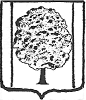 АДМИНИСТРАЦИЯ ПАРКОВСКОГО СЕЛЬСКОГО ПОСЕЛЕНИЯТИХОРЕЦКОГО РАЙОНАПОСТАНОВЛЕНИЕ ПРОЕКТот _________								                        №  ___посёлок ПарковыйО внесении изменений в постановление администрации Парковского сельского поселения Тихорецкого района от 13 марта 2017 года № 42«Об утверждении административного регламента администрации Парковского сельского поселения Тихорецкого района по исполнению муниципальной функции «Осуществление муниципального контроля в области торговой деятельности»В целях приведения административного регламента по исполнению муниципальной функции «Осуществление муниципального контроля в области торговой деятельности» на территории Парковского сельского поселения Тихорецкого района в соответствие с требованиями действующего законодательства  п о с т а н о в л я ю:1. Внести в приложение к постановлению администрации Парковского сельского поселения Тихорецкого района от 13 марта 2017 года № 42                       «Об утверждении административного регламента администрации Парковского сельского поселения Тихорецкого района по исполнению муниципальной функции «Осуществление муниципального контроля в области торговой деятельности» следующие изменения:1.1.Пункт 1.7 раздела 1 дополнить абзацем десятым следующего содержания:«возмещение вреда, причинённого вследствие действия (бездействия) должностных лиц, признанных в установленном законодательством Российской Федерации порядке неправомерными.»;1.2. Абзац первый подпункта  3.2.1 пункта 3.2 дополнить предложением третьим следующего содержания:«В срок, до 1 сентября года, предшествующего году проведения плановых проверок, проект плана проверок направляется в органы прокуратуры.»;1.3. Пункт 4 подпункта 3.2.2 пункта 3.2 изложить в следующей редакции «4) приказ (распоряжение) руководителя органа государственного контроля (надзора),  изданный в соответствии с поручениями Президента Российской Федерации, Правительства Российской Федерации и на основании требования прокурора о проведении внеплановой проверки в рамках надзора за исполнением законов по поступившим в органы прокуратуры материалам и обращениям.».2. Общему отделу администрации Парковского сельского поселения Тихорецкого района (Лукьянова) обнародовать настоящее постановление в установленном порядке и разместить его на официальном сайте администрации Парковского сельского поселения Тихорецкого района в информационно-телекоммуникационной сети «Интернет».3. Постановление вступает в силу со дня его обнародования. Глава Парковского сельского поселенияТихорецкого района								       Н.Н.Агеев